执行蒙特利尔议定书  多边基金执行委员会	第八十四次会议2019年12月16日至20日，蒙特利尔项目提案：巴林本文件载有基金秘书处对以下项目提案的评论和建议： 淘汰项目评价表 – 多年期项目巴林(*) .经修订的协议将在第84次会议上审议。项目说明背景巴林的氟氯烃淘汰管理计划（HPMP）的第一阶段在第68次会议上获得批准，到2020年实现HCFC消费量减少35％。该计划包括投资部分，以转换Awal Gulf 制造公司（AGM）的一条生产线 ，其消费量为254.90公吨（14.02 ODP吨）HCFC-22，占HCFC基准的27％以上。项目的转换在获得批准后立即开始，对两种潜在技术HFC-32和HC-290进行了测试和试验，最后选择了HFC-32作为最可行的方案。 随后，在第80次会议上，巴林政府向委员会提交了一项申请，要求修订其协定，将执行期从2012-2020年延长至2012年2023年，因为AGM的转换被推迟，在2020年之前无法执行。 执行委员会批准了对协定的修订。 然而，2019年6月27日，AGM正式致函巴林政府，概述了对转换为HFC 32技术的担忧以及公司为确保业务连续性而必须克服的挑战，如下所述：该地区没有关于易燃制冷剂的运输、处理、储存和使用的法规（A2L 类别）；）大型压缩机制造商（例如GMCC，Highly，Emerson）尚未准备好大规模生产用于高环境温度条件下（T3）所需的HFC-32压缩机产品； 生产用于T3条件的HFC 32压缩机的压缩机制造商只有内部消费的有限类别产品； 和由于制冷剂的易燃性，市场和最终用户接受产品方面存在挑战； 在产品分发、安装和现场维修方面存在问题； 并且需要建立产品责任政策，这将增加产品成本并降低市场兼容性。鉴于上述情况，AGM建议应将转换推迟到采用替代技术的空调（AC）设备适用于T3国家并得到市场和所有利益相关方的接受之时。 因此，政府和AGM致函执行委员会，要求取消项目。 鉴于AGM大量消费HCFC-22，政府还要求修订其与执行委员会的协定，方法是：将2020年最大允许消费目标从31.66（比HCFC基准减少39％）增加到33.74 ODP吨 （减少35％）; 取消AGM项目（工发组织组成部分）的剩余资金； 将第三和第四次付款合并为一次付款； 并将执行周期从2012-2023缩短为2012-2020。提交给 84次会议的提案 鉴于上述背景，环境规划署作为牵头执行机构，代表巴林政府为氟氯烃淘汰管理计划第一阶段的第三和第四次付款提出了供资申请， 总费用为18万美元，外加仅环境规划署的机构支助费用23,400美元。 提案包括第二次付款的执行情况进展 报告，2015-2018年氟氯烃消费量核查报告，要求修订《巴林政府和执行委员会之间的协定》，要求取消AGM转换的投资项目，以及 2019年至2020年的付款执行计划。氟氯烃消费量报告  巴林政府报告称，2018年氟氯烃消费量为40.65 ODP吨，比氟氯烃履约基准低21％。 表1列出了2014-2018年的氟氯烃消费量。表1. 巴林的氟氯烃消费量（2014-2018年第7条数据） *  2007年至2009年之间的平均消费量。 巴林的氟氯烃消费量一直在下降，这是由于执行了许可证和配额制度，将基于HCFC-22的空调制造行业转换为其他替代产品以及迄今为止在制冷维修行业开展的淘汰活动。由于经济发展，进口的预混多元醇中所含的HCFC-141b略有增加。政府正在考虑在第二阶段的执行过程中解决这一消耗量。国家方案执行报告 巴林政府在2018年国家方案执行报告中报告的氟氯烃行业消费数据比《蒙特利尔议定书》第7条报告的数量少1.11 ODP吨。这是由于进口了更多的HCFC-22进行库存所致。验证报告核查报告确认，政府正在执行氟氯烃进出口许可证和配额制度，2015年至2018年氟氯烃的总消费量为45.98、45.72、44.16和40.64ODP吨，分别符合A7数据。核查得出结论，巴林遵照了与执行委员会达成的《协定》中规定的控制目标。氟氯烃淘汰管理计划第二次付款执行进度报告法律框架巴林建立了可行的氟氯烃业务许可证和配额制度。最高环境理事会（SCE）根据《蒙特利尔议定书》规定的最大允许消费量制定了进口配额，并根据其历史进口量在进口商之间分配。 政府发布了第54/2014号法律，以执行阿拉伯海湾国家海湾合作委员会（GCC）的统一规定。本法规控制海湾合作委员会国家之间消耗臭氧层物质和基于消耗臭氧层物质的设备的进出口及贸易；它对违规行为规定了处罚，并授权SCE发布相应的章程。控制消耗臭氧层物质和消耗臭氧层物质设备的规章已经完成，并且处于颁布的最后阶段；它涵盖了对物质和设备的贸易控制；制冷技术人员和维修公司的强制性认证；禁止将制冷剂排入大气；强制回收和再利用制冷剂；控制制冷剂容器；并监视大型应用的泄漏。制造业在改换AGM一条生产线的项目批准后，对分体式和中央单元的两种替代技术进行了测试和试验。 由于政府和AGM同意取消该项目，因此不再申请原定在第三和第四次付款中原则核准的用于发放转换费用的资金。制冷维修行业 在第二次付款期间进行了以下活动：举办了五期培训讲习班，对100名海关官员、政府官员、进口商和分销商进行了以下培训：许可证和配额制度，使用所购买的七个制冷剂标记，控制和监测消耗臭氧层物质，防止非法贸易；还向官员提供有关最近开发的电子许可系统的培训；用于监测消耗臭氧层物质和消耗臭氧层物质产品进出口的电子许可系统的开发工作已经完成，预计不久将投入运作。该系统还包括对消耗臭氧层物质替代品的监测；继续制定关于使用碳氢化合物和氨制冷剂的国家标准和规范，标记要求，记录保存和氟氯烃消费量报告；建立并调试了国家氟氯烃回收中心；提供了关于中心运作的培训，中心已在运作；建立了对技术人员进行强制性认证的程序；按技术人员认证方案举办了五期培训习班，培训了22名培训师和220名技术员；向培训中心提供了工具和设备；和为政府官员、进口商、维修公司、承包商和最终用户举办了两期培训班，以提高对新的臭氧法规的认识。项目执行和监测单位（PMU）项目管理单位为执行以下活动共发放44,684美元：编制和审查该项目的详细工作计划；按氟氯烃淘汰管理计划的工作计划内，组建项目指导小组（环境规划署，国家臭氧机构和国家执行委员会）以及不同的小组和分组；按氟氯烃淘汰管理计划的工作计划组织所有相关的讲习班、培训方案和活动；在核准项目指导小组后，起草、最后确定、编制和散发说明文件和宣传材料；监测项目活动的进度并向项目指导小组报告； 和P根据环境署与巴林工程师协会（BSE）之间的合同向环境署提供进度报告。资金发放水平如表2所示，截至2019年10月，在迄今已核准的814,455美元中，已发放804,743美元（环境署为255,787美元，工发组织为548,456美元）。余额9,712美元将在2020年发放。表2. 巴林氟氯烃淘汰管理计划第一阶段的财务报告（美元）氟氯烃淘汰管理计划第三和第四次付款的执行计划第三和第四次合并付款包括为环境署提供资金，将用于2020年执行的以下活动：对200名海关官员、政府官员、进口商和分销商进行了以下培训：有关消耗臭氧层物质条例、监测和预防非法贸易（15,000美元）； 购买七个能够识别混合物的制冷剂识别器（25,000美元）；制定关于标记要求，记录保存和氟氯烃消费报告的国家标准和守则； 使用碳氢化合物和氨制冷剂的设备和装置的标准； 制冷剂瓶的处理和处置规范； （ 35,000美元）；对100名技术人员进行使用和处理新的替代制冷剂的培训，包括易燃，有毒和高压制冷剂（30,000美元）; 和 国家消费量的独立核查（15,000美元）。项目管理单位项目管理单位开展的活动和相关预算如下；进行项目详细工作计划的编制和审查（5,000美元）；按氟氯烃淘汰管理计划的工作计划组成不同的小组和工作组（5,000美元）；按氟氯烃淘汰管理计划的工作计划 组织所有相关的讲习班、培训方案和活动（20,000美元）；起草、定稿、编制和分发有关说明文件和宣传材料（20,000美元）;监测项目进度并向项目指导小组报告（5,000美元）; 和根据环境署与BSE之间的合同安排，向环境署编制报告（5,000美元）。秘书处的评论和建议评论氟氯烃淘汰管理计划第二次付款执行进度报告法律框架 根据《蒙特利尔议定书》的控制目标，巴林政府发布了2019年的氟氯烃进口配额为37.27 ODP吨，2020年的氟氯烃进口配额为33.74 ODP吨（等于最大允许消费量）。制造业 环境署确认，AGM将用自己的资金完全淘汰254.9公吨（14.02 ODP吨）与已取消的转换项目有关的HCFC-22。 应AGM HCFC-22生产线现状及其淘汰相关HCFC-22消费量计划的信息的要求，环境署根据业务计划和市场提供了到2020年的产量和消费量 ，表明基于HCFC-22的装置的制造量持续减少，如表3所示。表3：AGM基于HCFC-22的单位的产量和HCFC-22的消费量AGM计划在2025年之前继续运营用于窗空调，中央空调和水冷却器的HCFC-22生产线，以满足市场需求；没有计划将这些氟氯烃产品线转换为R-410A。TAGM转换项目的取消引发了关于巴林是否能够实现与《蒙特利尔议定书》和执行委员会于2020年达成的《协定》中控制目标的讨论。环境署通报，巴林非常有决心保持其遗产：将通过对氟氯烃的供应和需求执行最大控制，完全遵守《蒙特利尔议定书》，从而不遗余力地实现2020年的削减目标。为了减少供应，政府将严格执行许可和配额制度；为减少需求，将全面运行回收、再循环和开垦计划，并加强对技术人员的良好服务实践和技术人员认证计划的培训。此外，AGM还将将其部分生产转换为非氟氯烃技术的替代品，遵照能源效率要求及满足市场需求。制冷维修行业应查询，环境规划署报告称，由于在第一阶段开展的培训和提高认识活动，用于冲洗制冷回路的纯HCFC-141b消费量一直在减少。政府从2020年开始将不颁发纯HCFC-141b的进口配额 ，并将在第二阶段继续执行有关使用替代品的培训计划和技术援助。.秘书处指出，维修行业已执行了一项综合计划，包括有法规支持的技术员认证计划； 按认证计划对技术人员进行培训； 并建立回收、再循环和再利用网络。 这些措施将帮助巴林减少氟氯烃的消费量，并实现遵守2020年削减目标。氟氯烃淘汰的可持续性 正在执行一项具有监管支持的技术人员认证计划，以实现以下可持续性：对技术人员进行良好维修做法的培训，以及采用替代技术的设备的维修。巴林政府继续制定法律框架，以创造有利于可持续淘汰的环境，包括引入以下国家的标准和规范：标记要求，记录保存和报告要求，采用替代品运行设备的标准，以及用于处理和处置制冷剂瓶的规范。正在执行许可证和配额制度，并开发了电子许可证制度，以促进不同利益攸关方之间的即时数据共享和有效沟通，这将维持氟氯烃的进口管制。  协议修订由于取消AGM转换项目， 巴林政府要求修订与执行委员会其协定，据此，秘书处将更新协定的附录2-A，以反映修订的2020年目标 ，氟氯烃淘汰管理计划第一阶段的供资时间表和执行期。第16段已进行了修改，以表明经更新的协议将取代第80次会议上达成的巴林政府与执行委员会之间的协议，如本文件附件一所示。经修订的正式协议将附于第84次会议的最后报告。结论巴林正在执行氟氯烃的进出口的许可证和配额制度。 2018年的消费量为40.65 ODP吨，低于《蒙特利尔议定书》的控制目标，及与执行委员会达成的《协定》中设定的该年目标。正在建立一个综合的法律框架，以支持可持续淘汰氟氯烃；正在执行技术人员认证计划，并已向技术人员提供了培训。已建立并启用了制冷剂回收、再循环和再利用中心，这将有助于减少对原始氟氯烃的需求。已经开发了一种电子许可证制度，并正在向工作人员提供培训，以促进对氟氯烃进出口的有效控制。由于在区域市场中采用易燃制冷剂面临挑战以及对制冷空调产品的能效要求，因此无法在氟氯烃淘汰管理计划第一阶段的时限内执行AGM的空调生产线的转换。该企业通过政府和工发组织，要求取消改建项目，并将剩余资金退还给基金。 建议 敬请执行委员会考虑：（a）注意：关于巴林氟氯烃淘汰管理计划第一阶段第二次付款执行情况的进度报告；取了Awal Gulf 制造公司转换一条空调生产线的部分，该企业已承诺，用 自有资金淘汰与该转换相关的254.9公吨（14.02 ODP吨）HCFC-22的消费量；注意到基金秘书处根据订正的2020年目标，修订了本文件附件一所载的巴林政府与执行委员会之间的最新协定，特别是第1段和附录2-A， 由于取消了Awal Gulf公司的转换项目而促成致的资金水平、分配和执行期，以及第16段，表明修订后的更新协议将取代在第80次会议上达成的协议； 和核准巴林氟氯烃淘汰管理计划第一阶段的第三次和第四次付款合并，以及相应的2019-2020年付款执行计划，金额为180,000美元，外加给环境规划署的机构支助费用23,400美元。附件一将纳入巴林王国政府与多边基金执行委员会之间为削减碳氟化合物消耗量的最新协定的案文 本协议代表巴林王国政府（“国家”）和执行委员会在减少附录1-A中规定的减少消耗臭氧层物质（ODS）的受控使用方面的谅解：遵照《蒙特利尔议定书》的时间表，到2020年1月1日，“物质”的水平将保持在33.74 ODP吨的水平。16.  本更新的协议取代了巴林政府与执行委员会在执行委员会第80次会议上达成的协议。附录2-A：目标和资金联  合  国联  合  国EP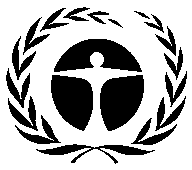 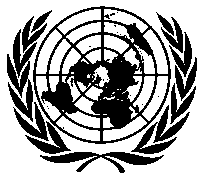 联 合 国环 境 规 划 署Distr.GENERALUNEP/OzL.Pro/ExCom/84/4022 November 2019CHINESEORIGINAL: ENGLISH氟氯烃淘汰管理计划（第一阶段，第三次和第四次付款） 环境规划署和工发组织（一）项目名称机构批准会议控制措施氟氯烃淘汰计划（第一阶段）环境规划署（牵头），工发组织68次会议到 2023减少39% （二） 最新第 7 条数据（附件 C 第 1 组）年份: 201840.65 (ODP 吨)（三）最新国家方案行业数据（ODP 吨）（三）最新国家方案行业数据（ODP 吨）（三）最新国家方案行业数据（ODP 吨）（三）最新国家方案行业数据（ODP 吨）（三）最新国家方案行业数据（ODP 吨）（三）最新国家方案行业数据（ODP 吨）（三）最新国家方案行业数据（ODP 吨）（三）最新国家方案行业数据（ODP 吨）（三）最新国家方案行业数据（ODP 吨）年份: 2018年份: 2018化学品气雾剂泡沫消防制冷制冷制冷溶剂加工剂实验室用行业消费总量制造维修维修HCFC-2221.4521.4517.8839.33HCFC-141b0.210.21进口预混多元醇含的HCFC-141b21.1721.17（四）消费量数据（ODP 吨）（四）消费量数据（ODP 吨）（四）消费量数据（ODP 吨）（四）消费量数据（ODP 吨）2009 - 2010 年基准:51.29持续总体削减量起点：61.39有资格获得供资的消费量（ODP 吨）有资格获得供资的消费量（ODP 吨）有资格获得供资的消费量（ODP 吨）有资格获得供资的消费量（ODP 吨）已批准：23.21剩余：38.80（五）业务计划（五）业务计划2019年2020年2021年合计环境署淘汰消耗臭氧层物质（ODP 吨）1.030.00.451.48环境署供资（美元）141,250062,150203,400工发组织淘汰消耗臭氧层物质（ODP 吨）7.740.05.9513.69工发组织供资（美元）1,002,2110770,8111,773,022（六）项目数据*（六）项目数据*（六）项目数据*20122014201520162017201820192020合计《蒙特利尔议定书》的消费限量《蒙特利尔议定书》的消费限量《蒙特利尔议定书》的消费限量暂缺51.9051.9046.7146.7146.7146.7133.74暂缺最高允许消费量（ODP 吨）最高允许消费量（ODP 吨）最高允许消费量（ODP 吨）暂缺51.7751.7746.4545.3943.5437.2733.74暂缺议定的 资金（ 美元）环境署项目费用120,000145,0000000180,00025,000470,000议定的 资金（ 美元）环境署支助费用15,60018,850000023,4003,25061,100议定的 资金（ 美元）工发组织项目费用549,4550000000549,455议定的 资金（ 美元）工发组织支助费用38,462000000038,462执委会核准资金 （美元）执委会核准资金 （美元）项目费用669,4550000000814,455执委会核准资金 （美元）执委会核准资金 （美元）支助费用54,062000000072,912本次会议需要核准 的资金总额（美元）本次会议需要核准 的资金总额（美元）项目费用180,000180,000本次会议需要核准 的资金总额（美元）本次会议需要核准 的资金总额（美元）支助费用23,40023,400秘书处建议：个别审议HCFC2014年2015年2016年2017年2018年基准公吨HCFC-22876.13829.04824.23798.85735.15935.80HCFC-1232.72-2.542.91--HCFC-1241.63-----HCFC-141b7.823.483.552.001.944.00小计(公吨)888.30832.53830.32803.76737.09939.70进口预混多元醇含的HCFC-141b 90.10174.05172.98170.46192.4491.87*合计 (公吨)978.401,006.581,003.30974.22929.53ODP吨HCFC-2248.1945.6045.3343.9440.4351.5HCFC-1230.054-0.0510.058-0HCFC-1240.04----0HCFC-141b0.860.380.390.220.210.4小计(ODP 吨)49.1445.9845.7744.2140.6551.9进口预混多元醇含的HCFC-141b 9.919.1519.0318.7521.1710.11*合计 (ODP 吨)59.0565.1364.8062.9761.82机构第一次付款第一次付款第二次付款第二次付款核准总额核准总额机构核准发放核准发放核准发放环境署120,000120,000145,000135,787265,000255,787工发组织549,455548,75600549,455548,456合计669,455668,756145,000135,787814,455804,743发放率 (%)99.999.993.693.698.898.8产品2016年2016年2017年2017年2018年2018年2019年2019年2020年2020年产品单位公吨单位公吨单位公吨单位公吨单位公吨窗式空调200,000297180,000267165,600248154,008231130,907198分离式35,0007731,5006928,9806426,9516022,90951中央空调7,000636,300575,796535,390494,58242水冷却器10,000149,000128,280117,700116,5459合计252,000450226,800405208,656375194,050350164,943300行细节2012年2013年2014年2015年2016年2017年2018年2019年2020年合计l1.1的《蒙特利尔议定书》附件三第一类物质减少时间表（ODP吨）暂缺51.9051.9046.7146.7146.7146.7146.7133.74暂缺1.2附件三第I类物质的最大允许总消费量（ODP吨）暂缺51.7751.7746.5846.4545.3943.5437.2733.74暂缺2.1牵头执行机构（环境署）商定的供资（美元）120,0000145,00000180,00025,000470,0002.2牵头执行机构的支持费用（美元）15,600018,8500023,4003,25061,1002.3合作执行机构（工发组织）商定的资金（美元）549,45500000000549,4552.4合作执行机构的支持费用（美元）38,4620000000038,4623.1商定的资金总额（美元）669,4550145,00000180,00025,0001,019,4553.2)支持费用总额（美元）54,062018,8500023,4003,25099,5623.3商定总费用（美元）723,5170163,85000203,40028,2501,119,0174.1.1商定要实现的淘汰总量HCFC-22（ODP吨）商定要实现的淘汰总量HCFC-22（ODP吨）商定要实现的淘汰总量HCFC-22（ODP吨）商定要实现的淘汰总量HCFC-22（ODP吨）商定要实现的淘汰总量HCFC-22（ODP吨）商定要实现的淘汰总量HCFC-22（ODP吨）商定要实现的淘汰总量HCFC-22（ODP吨）商定要实现的淘汰总量HCFC-22（ODP吨）商定要实现的淘汰总量HCFC-22（ODP吨）商定要实现的淘汰总量HCFC-22（ODP吨）17.5917.594.1.2 先前核准的项目将淘汰HCFC-22（ODP吨） 先前核准的项目将淘汰HCFC-22（ODP吨） 先前核准的项目将淘汰HCFC-22（ODP吨） 先前核准的项目将淘汰HCFC-22（ODP吨） 先前核准的项目将淘汰HCFC-22（ODP吨） 先前核准的项目将淘汰HCFC-22（ODP吨） 先前核准的项目将淘汰HCFC-22（ODP吨） 先前核准的项目将淘汰HCFC-22（ODP吨） 先前核准的项目将淘汰HCFC-22（ODP吨） 先前核准的项目将淘汰HCFC-22（ODP吨）004.1.3剩余合格消费量（ODP吨）剩余合格消费量（ODP吨）剩余合格消费量（ODP吨）剩余合格消费量（ODP吨）剩余合格消费量（ODP吨）剩余合格消费量（ODP吨）剩余合格消费量（ODP吨）剩余合格消费量（ODP吨）剩余合格消费量（ODP吨）剩余合格消费量（ODP吨）33.2533.254.2.1根据本协定商定要淘汰的HCFC-141b总量（ODP吨）根据本协定商定要淘汰的HCFC-141b总量（ODP吨）根据本协定商定要淘汰的HCFC-141b总量（ODP吨）根据本协定商定要淘汰的HCFC-141b总量（ODP吨）根据本协定商定要淘汰的HCFC-141b总量（ODP吨）根据本协定商定要淘汰的HCFC-141b总量（ODP吨）根据本协定商定要淘汰的HCFC-141b总量（ODP吨）根据本协定商定要淘汰的HCFC-141b总量（ODP吨）根据本协定商定要淘汰的HCFC-141b总量（ODP吨）根据本协定商定要淘汰的HCFC-141b总量（ODP吨）0.440.444.2.2先前核准的项目中将淘汰HCFC-141b（ODP吨）先前核准的项目中将淘汰HCFC-141b（ODP吨）先前核准的项目中将淘汰HCFC-141b（ODP吨）先前核准的项目中将淘汰HCFC-141b（ODP吨）先前核准的项目中将淘汰HCFC-141b（ODP吨）先前核准的项目中将淘汰HCFC-141b（ODP吨）先前核准的项目中将淘汰HCFC-141b（ODP吨）先前核准的项目中将淘汰HCFC-141b（ODP吨）先前核准的项目中将淘汰HCFC-141b（ODP吨）先前核准的项目中将淘汰HCFC-141b（ODP吨）0.00.04.2.3剩余的HCFC-141b合格消费量（ODP吨剩余的HCFC-141b合格消费量（ODP吨剩余的HCFC-141b合格消费量（ODP吨剩余的HCFC-141b合格消费量（ODP吨剩余的HCFC-141b合格消费量（ODP吨剩余的HCFC-141b合格消费量（ODP吨剩余的HCFC-141b合格消费量（ODP吨剩余的HCFC-141b合格消费量（ODP吨剩余的HCFC-141b合格消费量（ODP吨剩余的HCFC-141b合格消费量（ODP吨0.00.04.3.1根据本协定商定要实现的进口预混多元醇中所含HCFC-141b的总淘汰量（ODP吨）根据本协定商定要实现的进口预混多元醇中所含HCFC-141b的总淘汰量（ODP吨）根据本协定商定要实现的进口预混多元醇中所含HCFC-141b的总淘汰量（ODP吨）根据本协定商定要实现的进口预混多元醇中所含HCFC-141b的总淘汰量（ODP吨）根据本协定商定要实现的进口预混多元醇中所含HCFC-141b的总淘汰量（ODP吨）根据本协定商定要实现的进口预混多元醇中所含HCFC-141b的总淘汰量（ODP吨）根据本协定商定要实现的进口预混多元醇中所含HCFC-141b的总淘汰量（ODP吨）根据本协定商定要实现的进口预混多元醇中所含HCFC-141b的总淘汰量（ODP吨）根据本协定商定要实现的进口预混多元醇中所含HCFC-141b的总淘汰量（ODP吨）根据本协定商定要实现的进口预混多元醇中所含HCFC-141b的总淘汰量（ODP吨）0.00.04.3.2先前批准的项目中要实现的进口预混多元醇中所含的HCFC-141b淘汰量（ODP吨）先前批准的项目中要实现的进口预混多元醇中所含的HCFC-141b淘汰量（ODP吨）先前批准的项目中要实现的进口预混多元醇中所含的HCFC-141b淘汰量（ODP吨）先前批准的项目中要实现的进口预混多元醇中所含的HCFC-141b淘汰量（ODP吨）先前批准的项目中要实现的进口预混多元醇中所含的HCFC-141b淘汰量（ODP吨）先前批准的项目中要实现的进口预混多元醇中所含的HCFC-141b淘汰量（ODP吨）先前批准的项目中要实现的进口预混多元醇中所含的HCFC-141b淘汰量（ODP吨）先前批准的项目中要实现的进口预混多元醇中所含的HCFC-141b淘汰量（ODP吨）先前批准的项目中要实现的进口预混多元醇中所含的HCFC-141b淘汰量（ODP吨）先前批准的项目中要实现的进口预混多元醇中所含的HCFC-141b淘汰量（ODP吨）004.3.3进口预混多元醇中所含HCFC-141b的剩余合格消费量（ODP吨）进口预混多元醇中所含HCFC-141b的剩余合格消费量（ODP吨）进口预混多元醇中所含HCFC-141b的剩余合格消费量（ODP吨）进口预混多元醇中所含HCFC-141b的剩余合格消费量（ODP吨）进口预混多元醇中所含HCFC-141b的剩余合格消费量（ODP吨）进口预混多元醇中所含HCFC-141b的剩余合格消费量（ODP吨）进口预混多元醇中所含HCFC-141b的剩余合格消费量（ODP吨）进口预混多元醇中所含HCFC-141b的剩余合格消费量（ODP吨）进口预混多元醇中所含HCFC-141b的剩余合格消费量（ODP吨）进口预混多元醇中所含HCFC-141b的剩余合格消费量（ODP吨）10.1110.11